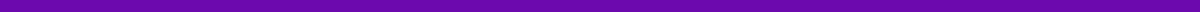 Travel Budget For FamilyFamily Vacation BudgetDestination: Lake Tahoe, USA
Duration: 1 Week
Family Members: 2 Adults, 2 Children1. TransportationAirfare: $1,200 (round trip for 4)Car Rental: $350 (for the week)Gas: $100Parking: $50Total Transportation: $1,7002. AccommodationHotel Stay: $1,400 ($200 per night)Total Accommodation: $1,4003. Food and DiningGroceries for Breakfasts and Lunches: $200Dinners (Eating Out): $600 ($100 x 6 nights)Snacks and Miscellaneous: $100Total Food and Dining: $9004. Activities and EntertainmentPark Entrance Fees: $100Boat Rental: $200Ski/Snowboard Rentals and Lift Tickets (Winter): $500Guided Tours: $300Souvenirs: $100Total Activities and Entertainment: $1,2005. MiscellaneousTravel Insurance: $200Emergency Fund: $300Total Miscellaneous: $500Grand Total: $5,700Notes:Airfare and car rental costs are based on early booking discounts.Accommodation reflects a family-friendly hotel with complimentary breakfast.Food and Dining budget is adjusted for some meals prepared in the hotel room.Activities cost varies based on season; budget accounts for both summer and winter activities.Travel Insurance is strongly recommended for international trips and is included in the miscellaneous expenses along with an Emergency Fund for unexpected costs.